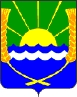 Администрация Красносадовского сельского поселенияАзовского района Ростовской областиПОСТАНОВЛЕНИЕ21.01.2016 г.                                                                                       № 04В соответствии с Уставом муниципального образования «Красносадовское сельское поселение», Постановляю1. Утвердить Положение об общественном совете при администрации Красносадовского сельского поселения согласно приложению.2. Настоящее распоряжение вступает в силу со дня его официального обнародования.3. Контроль за исполнением настоящего распоряжения оставляю за собой.Глава Красносадовскогосельского поселения                                                                    Н.Л. ЯкубенкоПОЛОЖЕНИЕоб общественном совете при администрации Красносадовского сельского поселения1. Общие положения1.1. Общественный совет при администрации Красносадовского сельского поселения (далее – общественный совет) создается в целях учета мнения общественных объединений и иных некоммерческих организаций, представителей профессионального сообщества и иных граждан при осуществлении администрацией Красносадовского сельского поселения возложенных на нее полномочий.1.2. Общественный совет является коллегиальным органом при администрации Красносадовского сельского поселения.1.3. В своей деятельности общественный совет руководствуется Конституцией Российской Федерации, федеральными законами, иными нормативными правовыми актами Российской Федерации, Уставом Ростовской области, областными законами, иными нормативными правовыми актами Ростовской области, Уставом муниципального образования «Красносадовское сельское поселение», иными муниципальными нормативными правовыми актами, а также настоящим Положением.1.4. Срок полномочий общественного совета составляет три года и исчисляется со дня проведения первого заседания общественного совета. Со дня первого заседания общественного совета нового состава полномочия членов общественного совета предыдущего состава прекращаются.2. Задачи, функции и права общественного совета2.1. Основными задачами общественного совета являются:обеспечение взаимодействия организаций и граждан с администрацией Красносадовского сельского поселения;учет общественно значимых законных интересов организаций и граждан, защита прав и свобод человека и гражданина при реализации органами местного самоуправления Красносадовского сельского поселения своих полномочий.2.2. Основными функциями общественного совета являются:привлечение независимых от органов местного самоуправления экспертов, представителей общественных объединений и иных организаций, специалистов по направлениям деятельности ОМС Красносадовского сельского поселения содействию и участию в реализации ее полномочий;проведение общественной экспертизы проектов решений Собрания депутатов Красносадовского сельского поселения, разрабатываемых администрацией Красносадовского сельского поселения, проектов правовых актов и иных решений Главы Красносадовского сельского поселения, администрации Красносадовского сельского поселения, направляемых в общественный совет администрацией Красносадовского сельского поселения;внесение предложений по совершенствованию деятельности ОМС Красносадовского сельского поселения;осуществление общественного контроля за деятельностью ОМС Красносадовского сельского поселения;участие в организации и проведении тематических мероприятий, конференций, «круглых столов», семинаров, дискуссий с привлечением представителей общественности, профессионального сообщества;осуществление иных функций в целях реализации задач, возложенных на общественный совет настоящим Положением.2.3. Общественный совет вправе:запрашивать и получать необходимые документы и иные сведения от администрации Красносадовского сельского поселения;приглашать на свои заседания представителей федеральных государственных органов и государственных органов Ростовской области, органов местного самоуправления и организаций;направлять в администрацию Красносадовского сельского поселения заключения и предложения;образовывать рабочие группы.3. Формирование общественного совета3.1. Глава Красносадовского сельского поселения не позднее чем за один месяц до истечения срока полномочий общественного совета размещает на официальном сайте администрации Красносадовского сельского поселения информацию о формировании общественного совета, в том числе порядок и сроки направления предложений по кандидатурам в члены общественного совета.3.2. Предложения о кандидатах в члены общественного совета вправе направлять общественные объединения, осуществляющие свою деятельность на территории Красносадовского сельского поселения (за исключением политических партий), их региональные и местные отделения.Каждое общественное объединение вправе предложить не более одной кандидатуры в состав общественного совета.3.3. Членами общественного совета могут быть граждане Российской Федерации, достигшие восемнадцатилетнего возраста, проживающие на территории Красносадовского сельского поселения.3.4. Членами общественного совета не могут быть:лица, признанные судом недееспособными или ограниченно дееспособными;лица, имеющие неснятую или непогашенную судимость;лица, замещающие государственные должности Российской Федерации, государственные должности Ростовской области, за исключением депутатов Законодательного Собрания Ростовской области, государственные должности иного субъекта Российской Федерации, должности государственной гражданской службы (государственной службы иного вида), должности муниципальной службы, а также муниципальные должности, за исключением депутатов Собрания депутатов Красносадовского сельского поселения;представители общественных объединений и иных некоммерческих организаций, которым в соответствии с Федеральным Законом от 25.07.2002г. № 114-ФЗ «О противодействии экстремистской деятельности» вынесено предупреждение в письменной форме о недопустимости осуществления экстремистской деятельности, – в течение одного года со дня вынесения предупреждения, если оно не было признано судом незаконным;представители общественных объединений и иных некоммерческих организаций, деятельность которых приостановлена в соответствии с Федеральным Законом от 25.07.2002 № 114-ФЗ, если решение о приостановлении не было признано судом незаконным.3.5. Общая численность членов общественного совета составляет 10 человек.3.6. Срок приема предложений не может быть менее 15 календарных дней. В случае, если в установленный срок поступили предложения менее чем о 10 кандидатах в члены общественного совета, срок приема предложений может быть продлен.3.7. После истечения установленного срока на основании поступивших и соответствующих требованиям пунктов 3.2-3.4 настоящего Положения предложений формируется персональный состав общественного совета, который утверждается распоряжением администрации Красносадовского сельского поселения.4. Досрочное прекращение полномочий членов общественного совета4.1.Полномочия общественного совета могут быть прекращены досрочно в случае принятия общественным советом решения о самороспуске. Такое решение принимается большинством не менее двух третей от установленного числа членов общественного совета по инициативе не менее одной трети от установленного числа членов общественного совета.4.2. Полномочия члена общественного совета прекращаются досрочно в случае:подачи им заявления о выходе из состава общественного совета;наступления обстоятельств, предусмотренных пунктом 3.4 настоящего Положения;неспособности его по состоянию здоровья участвовать в деятельности общественного совета;смерти члена общественного совета;прекращения гражданства Российской Федерации;систематического (более трех раз) неучастия без уважительной причины в работе заседаний общественного совета;досрочного прекращения полномочий общественного совета.4.3. Решение о досрочном прекращении полномочий члена общественного совета принимается на заседании общественного совета большинством голосов от присутствующих членов общественного совета и оформляется решением общественного совета, в котором указывается дата прекращения полномочий члена общественного совета.4.4. После досрочного прекращения полномочий члена общественного совета Глава Красносадовского сельского поселения проводит мероприятия по замещению вакантного места члена общественного совета в порядке, определяемом разделом 3 настоящего Положения. Новый член общественного совета наделяется полномочиями на оставшийся срок полномочий общественного совета.5. Организация деятельности общественного совета5.1. В состав общественного совета входят председатель общественного совета, секретарь общественного совета и члены общественного совета.5.2. Председатель и секретарь общественного совета избираются общественным советом из своего состава.Кандидатуры председателя и секретаря общественного совета вправе выдвигать члены общественного совета и Глава Красносадовского сельского поселения.5.3. Председатель общественного совета осуществляет руководство его деятельностью, председательствует на его заседаниях и представляет совет во взаимоотношениях с государственными органами, органами местного самоуправления, организациями и гражданами.Секретарь общественного совета организует подготовку заседаний общественного совета, ведет протоколы его заседаний.5.4. В случае отсутствия председателя и (или) секретаря общественного совета их обязанности исполняют члены общественного совета, уполномоченные председателем общественного совета, либо, в случае невозможности принятия им соответствующего решения, избранные общественным советом из своего состава.5.5. Все члены общественного совета участвуют в его деятельности на общественных началах.5.6. Заседания общественного совета проводятся по мере необходимости, но не реже одного раза в три месяца.Заседания общественного совета созываются его председателем по собственной инициативе, по предложению Главы Красносадовского сельского поселения либо по требованию не менее чем половины членов общественного совета.5.7. Проект повестки дня заседания общественного совета формируется председателем общественного совета по предложению членов общественного совета и Главы Красносадовского сельского поселения.5.8. Члены общественного совета информируются секретарем общественного совета о дате, времени и месте проведения заседания в письменной или устной форме не позднее чем за 3 дня до дня заседания.5.9. Рассмотрение вопросов и принятие решений по ним допускается только на заседаниях общественного совета.Порядок проведения заседаний общественного совета определяется его председателем.Заседание общественного совета считается правомочным, если в нем участвует более половины от общего числа его членов.В заседании общественного совета с правом совещательного голоса участвует Глава Красносадовского сельского поселения или уполномоченное им должностное лицо. На заседаниях общественного совета вправе присутствовать иные работники администрации Красносадовского сельского поселения.5.10. Решения общественного совета принимаются большинством голосов от числа членов общественного совета, участвующих в заседании. В случае равенства голосов решающим является голос председателя общественного совета.5.11. Решения общественного совета закрепляются в протоколе заседания общественного совета, который подписывается секретарем общественного совета и утверждается председателем общественного совета. Протокол должен быть утвержден в течение 5 рабочих дней со дня заседания.5.12. В протоколе заседания общественного совета указываются:дата, время и место проведения заседания общественного совета;утвержденная повестка дня заседания общественного совета;фамилии, имена, отчества и должности участвовавших в заседании членов общественного совета и иных приглашенных лиц;принятые решения по вопросам повестки дня заседания общественного совета.5.13. Протоколы заседаний общественного совета хранятся в администрации Красносадовского сельского поселения не менее чем в течение 5 лет.5.14. Протоколы заседаний общественного совета или необходимые выписки из них направляются в течение 5 рабочих дней со дня заседания общественного совета Главе Красносадовского сельского поселения.5.15. Решения общественного совета носят рекомендательный характер.5.16. Организационно-техническое и (или) информационно-аналитическое обеспечение деятельности общественного совета осуществляет администрация Красносадовского сельского поселения в пределах утвержденных бюджетных ассигнований, предусмотренных на обеспечение деятельности администрации Красносадовского сельского поселения в соответствии с решением о местном бюджете.Глава Красносадовского сельского поселения                                                                   Н.Л. ЯкубенкоОб утверждении Положения об общественном совете при администрации Красносадовского сельского поселенияПриложение к Постановлениюадминистрации Красносадовского сельского поселения №04 от 21.01.2016